 Säsong 2019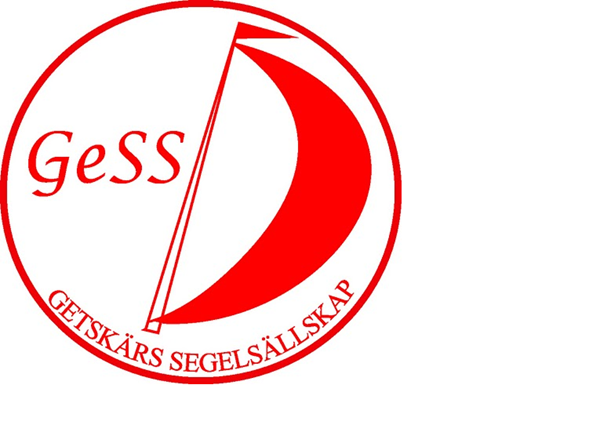 Medlemsavgifter i Getskärs SegelsällskapGetskärs Segelsällskap skickar för säsongen 2019 ut information för medlemsinbetalning och uppläggningsavgift. Som medlem har du tillgång till vår fina anläggning. GeSS medlemsmeny 2019MedlemsavgifterFamilj: 		350 kr/årAktiv: 		250 krStödmedlem:	50 krSom familj/aktiv- medlem har du:Möjlighet att låna vår segelvagga/optimistjolle för prova på segling på landbacken. Bra för icke simkunniga barn att kunna testa på att segla en optimistjolle på landbacken. Möjlighet att låna vår ”nybörjar-optimistjolle” för segelturer på havetMöjlighet att låna våra Triss-giggar (något lite större segeljolle). Möjlighet att hyra vårt klubbhus och vår vedeldade bastu.Tillgång till vår fina sjöbod (kanske vill du byta om före/efter segel/båt-aktiviteter)Tillgång till vår sjösättningsbryggaDu har också möjlighet att lägga upp och förvara segeljolle, rojolle, windsurfing, SUP på hamnplanen. Samt förvara tillhörande utrustning. Avgift: 500kr/år. Märkning med ägarens kontaktuppgifter krävs.Från och med i år kan vi också erbjuda dig att som familj/aktiv-medlem deltaga vid ”Getskär vid Havet”-aktiviteter. (Är du med i någon av båtklubbarna GMF eller GBK så gäller det medlemsskapet också)Inbetalning av medlemsavgift och uppläggningsavgift sker till Getskärs Segelsällskap bankgiro: 848-4800Kontaktvägar:Låna någon segeljolle: e-posta jolle@gess.infoLägga upp/förvara segeljolle, rojolle, windsurfing, SUP på hamnplanene-posta hamnplanen@gess.infoHyra klubbhuset och eller bastun e-posta klubbhus@gess.info